Более трех тысяч артековцев написали диктанты, посвященные достижениям отечественной космонавтики12 апреля 2023 года12 апреля «Артек» отмечает День авиации и космонавтики. В памятную дату, посвященную первому полету человека в космос, более трех тысяч участников 4 смены «Первые в космосе, лучшие в мире» присоединились к двум культурно-просветительским проектам. Артековцы написали Всероссийский космический диктант, организаторами которого выступили Госкорпорация «Роскосмос», Аэрокосмическая корпорация «Новый космос», Центр «Космонавтика и авиация» на ВДНХ, а также Звездный диктант «Поехали!», который Россотрудничество проводит совместно с IV Международным кинофестивалем фильмов и программ о космосе «Циолковский» и информационным агентством ТАСС. События реализованы при поддержке Министерства просвещения РФ.День космонавтики – важный праздник для «Артека». Гостями детского центра становились выдающиеся космонавты и ученые, выключая первого космонавта Земли Юрия Гагарина и конструктора Сергея Королева. По их инициативе был основан артековский музей «Космос».12 апреля «Артек» стал самой большой площадкой в стране, где в дистанционном формате школьники из всех регионов страны стали участниками сразу двух проектов, которые направлены на популяризацию и сохранение достижений отечественной космонавтики. Событие прошло в школе и во всех лагерях детского центра. Основной площадкой Всероссийского космического диктанта стал детский лагерь «Хрустальный», который носит имя первого космонавта Земли.  Всего за два часа ребятам предстояло ответить на 30 вопросов, охватывающих разные сферы отечественной космонавтики – от биографии ее легендарных представителей до исследования планет.Центральной площадкой написания диктанта стал Центр «Космонавтика и авиация» на ВДНХ в Москве. Вопросы для участников читали приглашенные гости, среди которых российский космонавт-испытатель отряда ФГБУ «НИИ ЦПК имени Ю. А. Гагарина», Герой Российской Федерации Олег Артемьев, Генеральный директор Российского общества «Знание» Максим Древаль, народный артист Российской Федерации Владимир Машков. Ведущим стал автор диктанта, президент Центра «Космонавтика и авиация», летчик-космонавт, Герой России Федор Юрчихин.Космический диктант – одно из важных событий 4 смены, посвященной космосу, развитию новых технологий и технического творчества. Артековцы признаются, что им удалось не только проявить свои знания, но и узнать много нового о космической отрасли.«Тема космоса увлекательная и обширная. Уверен, что космические исследования – это перспективная сфера, ведь есть еще много объектов для изучения. Выражаю благодарность всем организаторам данного события за интересные вопросы и яркие впечатления», – поделился Егор Лубянов из Воронежской области.«Получилось очень увлекательно, тем более нам читали вопросы именитые гости. Я горжусь, что День космонавтики сегодня – это важный праздник для нас. Мы первыми покорили космос и будем продолжать покорять его дальше», – уверена Анастасия из Луганска, ЛНР.Пополнил знания артековцев и Звёздный диктант «Поехали!», в ходе которого участники получили возможность открыть для себя ранее неизвестные факты и события из истории освоения космического пространства.Артековцам предстояло заполнить пропуски в литературном тексте о космосе. Каждый пропуск – это объективный исторический или научный факт. Автором текста диктанта стал Антон Первушин, российский писатель и журналист, историк космонавтики, автор ряда научно-фантастических и научно-популярных книг. Историк прочитал текст Звёздного диктанта в ходе специального онлайн-эфира из Государственного музея истории космонавтики имени К.Э. Циолковского. Трансляция этого события прошла на сайте Звёздного диктанта, а также социальных сетях Русского дома.«Звездный диктант мне понравился тем, что я открыла много новой для себя информации на тему звезд и космоса, а также узнала интересные факты о Гагарине. Я рада, что попала на смену «Первые в космосе, лучшие в мире». Я горжусь тем, что именно Гагарин стал первым человеком в космосе. Такие мероприятия нужны, важно, чтобы дети знали о Дне космонавтики, расширили горизонты знаний о космосе и гордились своей страной», – рассказала Александра Алушкина, г. Сургут.«Мне очень понравился Звездный диктант, я ответила на все вопросы правильно, чему была рада. Мне интересно было послушать о космосе и, конечно же, узнать факты из жизни Юрия Гагарина. Мне кажется, что такие полезные акции, нужно проводить как можно чаще. Считаю, что развитие космической отрасли очень важно для нашей страны и для всего мира», – отметила Мария Братина, г. Колпино, Ленинградская область.Также в День космонавтики артековцы посетили первый в стране музей «Космос», основанный по инициативе Юрия Гагарина.Контакты для СМИКонтакты для СМИОфициальные ресурсы МДЦ «Артек»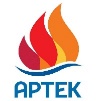 +7 978 734 0444 press@artek.orgОФИЦИАЛЬНЫЙ САЙТ АРТЕКАФОТОБАНК АРТЕКАТЕЛЕГРАММРУТУБ  ВКОНТАКТЕ